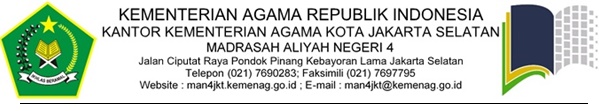 TATA TERTIB PESERTA DIDIK MAN 4 JAKARTAPENDAHULUANUntuk membangun karakter dan kedisiplinan yang tinggi dan keteraturan dalam mendidik siswa MAN 4 Jakarta diperlukan sebuah ATURAN ATAU TATA TERTIB yang mengacu pada nilai-nilai luhun dari Pendidikan itu sendiri, karenanya diperlukan kesadaran dan ketulusan hati dari semua pihak untuk menerma dan melaksanakan aturan tata tertib yang disepakati Bersama.HAK DAN KEWAJIBAN PESERTA DIDIKHAK-HAK SISWAPeserta didik berhak mendapatkan Pendidikan, pelajaran dan  bimbingan sesuai dengan ketentuan yang berlaku,Peserta didik yang berprestasi dalam kegiatan KSM dan OSN serta kegiatan yang menharumkan nama MAN 4 Jakarta mulai dari tingkat provinsi  sampai dengan tingkat internasional mendapatkan penghargaan yang layak sesuai dengan aturan yang berlaku. Peserta didik berhak mendapat perlakuan yang sama dan proporsional dalam mendapatkan pelayanan standar dari MAN 4 Jakarta.Peserta didik BERKEWAJIBAN mentaati peratuan yang berlaku dan diakui oleh masyarakat Madrasah.KEWAJIBAN-KEWAJIBAN PESERTA DIDIKHadir ke Madrasah 5 menit sebelum bell dibunyikan ( 06.30 TTD dan gerbang ditutup jam 6.45, peserta didik yang terlambat diberikan pembinaan ditempat khusus oleh guru piket / Guru BP/BK, kemudian diperbolehkan masuk seperti biasa.Siswa pulang / meninggalkan Madrasah paling lambat pukul 17.00 dan bagi peserta didik yang pulang lebih awal atau melaksanakan tugas sekolah harus mendapatkan izin guru pengajar dan piket diketahui oleh kesiswaan. Waktu kegiatan pembelajaran:Senin s.d Kamis 06.30 – 15.40 WIBJum’at 06.30 – 13.00 WIB (lanjut kegiatan ekskul sesuai dengan pilihan)Sabtu  07.00 – 13.00 (ekstra kurikuler) Semua peserta didik mengikuti Tadarus Tahfidz dan Dhuha (TTD) di Masjid dan Setoran Tahfidz setelah TTD di kelas masing-masingMengikuti upacara setiap hari Senin dan hari besar, dengan memakai seragam yang sudah ditentukan.Kehadiran peserta didik saat tatap muka pembelajaran minimal 90%, mengikuti ulangan, remedial dan ulangan perbaikan serta mengerjakan tugas-tugas yang diberikan.Pada saat praktikum siswa memakai Jas Lab dan perlengkapan belajar lainnya.Peserta didik wajib mengerjakan tugas guru dari guru di dalam kelas, bila guru berhalangan hadir.Berperilaku sopan (hormat kepada orang tua guru, karyawan dan teman teman peserta didik) di Madrasah dan diluar Madrasah, serta menjaga nama baik Madrasah / tidak mencemarkan nama baik teman, guru atau kebijakan Madrasah melalui media elektronik (media social) email, blogger fecebook, twitter, wathsap SMS di HP, Radio, TV dll.Melaksanakan 7 K (Keamanan, Ketertiban, Kenyamanan, Keindahan, Kebersihan, Keridangan dan Kekeluargaan).Memelihara keutuhan buku Perpustakaan yang dipinjam dan menggantikan dengan buku yang sama jika hilang atau rusak.Berperan aktif membantu kegiatan OSIS dan MPK serta bersedia menjadi pengurus bagi yang terpilih.Pengurus OSIS dan MPK menjadi contoh teladan bagi peserta didik lainnya, serta berperan aktif dalam segala kegiatan Madrasah.Memilih satu ekskul yang ada dan diminati serta bertanggung jawab dengan ekskul yang dipilih.Ketidak hadiran peserta didik harus dibuktikan dengan suarat keterangan orang tua / dokter untuk disampaikan kepada wali kelas atau dengan kabar / menelpon madrasah terlebih dahulu.Berpakaian seragam saat mengurus keperluan Madrasah.Menimpan / menjaga barang-batang berharga milik pribadi (hp, laptop, perhiasan, dll)ATURAN BERPAKAIAN SERAGAM MADRASAHPeserta didik berpakaian lengkap, rapi, bersih, bersepatu warna hitam 80% warna dasarnya lebih dominan, tali sepatu hitam atau putih kaos kaki berwarna putih, kemeja dimasukkan.LARANGAN-LARANGAN Peserta didik dilarang melakukan hal-hal sebagai berikut:Bergaul bebas dengan lawan jenis yang tidak sesuai dengan etika dan agamaMembawa rokok dan obat-obatan / minuman terlarang.Memakai perhiasan berlebihanMemakai /menggunakan make up, lipstick, cat kuku dan mewarnai rambut selain warna hitam, memiliki potongan rambut yang aneh. Rambut panjang menutupi alis mata, menutupi telingan berkumis dan dan berjenggot, memakai gelang, anting-anting (khusus pria)Membawa sejata, pisau, pistol, bahan peledak (membunyikan petasan) dan lain-lain yang memungkinkan untuk membahayakan diri sendiri dan orang lain.Pinjam meminjam barang berharga.Mencuri atau merugikan orang lain dengan sengaja.Berkelahi / menghasut / mengintimidasi siswa siswi lainnya dilingkungan madrasah atau di luar madrasah pada saat-saat jam belajar.Menerima tamu pada saat jam belajar kecuali pelajaran olah raga.Memakai sandal atau sepatu diinjak bagian belakangnya.Mencoret-coret peralatan pembelajaran di di dalam kelas termasuk tembok, AC, LCD dan merusak fasilitas sekolah.Membuang sampah sembaragan.Membentuk organisasi serta kegiatan ekstra lain laindan melakukan kegiatan-kegatan di dalam dana tau di luar madrasah.dengan menggunaka nama MAN 4 Jakarta tanpa seijin kepala Madrasah.Berkerumun dan berada di luar lingkungan Madrasah sebelum jam pelajaran dimulai, pada jam istirahat, atau pulang sekolah.Merokok, melompat pagar, mengajak peserta didik lain untuk berkerumun di lingkungan Madrasah.Membawa, menyimpan VCD / Vidio, HP bergambar porno dan buku porno.Mengaktifkan HP, Walkman dan sejenisnya pada saat KBM berlangsung (diambil oleh guru pengajar dan disrahkan ke Wali kelas untuk ditangani)SANGSI-SANGSI DAN REWARDSANKSI PELANGGARAN TATA TERTIBPeserta didik yang melanggar tata tertib madrasah akan menerima sanksi berdasarkan bobot.Bobot poin dihitung dan diberlakukan selama peserta didik menjadi siswa MAN 4 Jakarta.Tahapan/ rincian sanksi yang akan dikenakan adalah sebagai berikut :Hal-hal yang belum atau tidak tercantum dalam tata tertib ini akan ditetapkan kemudian oleh Kepala Madrasah.PENGHARGAAN PRESTASI (REWARD)Mekanisme pemberian poin penghargaan prestasi: Peserta didik yang bersangkutan menyerahkan data pendukung seperti surat keterangan, piagam, piala ke guru Bina, wali kelas, pembina ekstrakurikuler, Wali Kelas, pembina ekstrakurikuler menyerahkan bukti tersebut kepada  wakamad.Setiap peserta didik berhak mendapatkan penghargaan apabila memperoleh prestasi dalam bidang akademik atau non-akademik sebagai berikut:Hafal 1 juz diberikan poin penghargaan 20 dan berlaku kelipatannya.Juara 1 sampai 3 pada tingkat Internasional mendapatkan poin penghargaan 100.Juara 1 sampai 3 pada tingkat Nasional mendapatkan poin penghargaan 50.Juara 1 sampai 3 pada tingkat Provinsi mendapatkan poin penghargaan 30.Juara 1 sampai 3 pada tingkat Kota mendapatkan poin penghargaan 20.Juara 1 sampai 3 pada tingkat MAN 4 mendapatkan poin penghargaan 10.Pengurus OSIS/MPK dan Ekstrakurikuler.Pengurus harian mendapatkan poin penghargaan 30.Pengurus pelengkap mendapatkan poin penghargaan 20.Pengurus Kelas.Pengurus harian mendapatkan poin penghargaan 20.Pengurus pelengkap mendapatkan poin penghargaan 15.Hadir penuh dalam sebulan mendapatkan poin penghargaan 5Setiap peserta didik yang telah mendapatkan poin penghargaan 150, akan mendapatkan penghargaan dari Madrasah sebagai bentuk apreasiasi atas karya dan prestasinya.Tata tertib ini berlaku mulai ditetapkan.						Ditetapkan di	: Jakarta						Pada tanggal	:  7 Juni 2018							Ttd						H. Ismail Nur, Lc, M.Ag					NIP. 197304182000121001APutraHari Senin Kelas X Jas Setelan Abu-Abu, baju putih lengkap dengan bed, nama,lokasi, dasi, dan berpeci hitamHari Senin Kelas XIJas Setelan Abu-Abu, baju putih lengkap dengan bed, nama,lokasi, dasi, dan berpeci hitamKelas XIICelana panjang hitam, baju putih lengkap dengan bed, nama,lokasi, dasi, dan berpeci hitam serta memakai jaket almamater hitamHari Selasa, X, XI, XIICelana panjang abu-abu sampai mata kaki, baju putih (utk kls XII)lengkap dengan bed, nama, lokasi dandasi.Hari Rabu , X, XI, XIISeragam pramuka lengkap  atribut.Hari Kamis kelas X dan XI Celana panjang hitam sampai mata kaki ukuran standar bawah 18cm - 20cm (tidak slim) , baju batik lengkap dengan nama dan lokasiHari Kamis kelas XIICelana panjang putih sampai mata kaki ukuran standar bawah 18cm - 20cm (tidak slim) , baju batik lengkap dengan nama dan lokasiHari Jumat Minggu I, II, dan III Celana panjang putih sampai mata kaki, baju koko MAN 4lengkap dengan nama dan berpeci hitam.Hari Jumat Minggu IVCelana panjang putih sampai mata kaki, Baju Batik Bebas dan berpeci hitamBPutriHari Senin Kelas X Stelan Jas Abu-Abu, baju putih dimasukkan kedalam Rok  di atas lutut dengan bed, nama, dan lokasi, berjilbab putih seragam lengkap ciput putih menutupi seluruh bahu serta memakai jaket almamaterHari Selasa Kelas X dan XIRok panjang hitam sampai mata kaki, tidak ada belahan, baju kurung putih 10 cm di atas lutut dengan bed, nama, dan lokasi, berjilbab putih seragam lengkap ciput putih menutupi seluruh bahu serta memakai jaket almamaterKelas XIIRok panjang putih sampai mata kaki, tidak ada belahan, baju kurung putih 10 cm di atas lutut dengan bed, nama, dan lokasi, berjilbab putih seragam lengkap ciput putih menutupi seluruh bahu serta memakai jaket almamaterHari SelasaRok panjang putih sampai mata kaki, tidak ada belahan, baju kurung putih 10 cm di atas lutut dengan bed, nama, dan lokasi, berjilbab putih seragam lengkap ciput putih menutupi seluruh bahu.Hari  Rabu X, XI, XIISeragam pramuka lengkap atribut.Hari Kamis kelas X dan XIRok panjang hitam sampai mata kaki, tidak ada belahan, baju kurung batik 10 cm di atas lutut dengan bed, nama, dan lokasi, berjilbab putih seragam lengkap ciput putih menutupi seluruh bahu.Hari Kamis kelas  XIIRok panjang Putih sampai mata kaki, tidak ada belahan, baju kurung batik 10 cm di atas lutut dengan bed, nama, dan lokasi, berjilbab putih seragam lengkap ciput putih menutupi seluruh bahu.Hari Jum’at Minggu I, II, dam III kelas XBaju gamis ungu MAN 4 sampai mata kaki dengan nama, berjilbab putih seragam lengkap ciput putih menutupi seluruh bahu.Hari Jum’at Minggu I, II, dan III kelas XI dan XIIRok panjang putih sampai mata kaki, tidak ada belahan, baju kurung putih MAN 4dengan lis batik sebatas lutut dengan nama, berjilbab putih seragam lengkap ciput putih menutupi seluruh bahu.Hari Jum’at Minggu IVRok panjang putih sampai mata kaki, tidak ada belahan, baju batik bebas sebatas lutut, berjilbab putih seragam lengkap ciput putih menutupi seluruh bahu.Jam olah ragaPeserta didik memakai seragam olah raga yang telah ditentukan pada jam pelajaran olah raga.CSepatu Senin, Selasa, Rabu, KamisSepatu berwarna hitamJum’at Sepatu berwarna bebasDSandal JepitPeserta didik wajib memiliki dan memakai sandal jepit pada saat menuju ke dan dari masjid pada saat Shalat DhuhurNOPOINSANKSI110 – 20Peringatan lisan221 – 40Peringatan tertulis341 – 55Pernyataan diatas kertas bermeterai dan memanggil orangtua/wali peserta didik456 – 70Pernyataan diatas kertas bermeterai, memanggil orang tua/wali peserta didik dan skorsing 3 hari disertai tugas.571 – 100Pernyataan diatas kertas bermeterai, memanggil orang tua/wali peserta didik dan skorsing 5 hari disertai tugas.6101-150Dikembalikan kepada orang tua/ wali